TRƯỜNG TH GIANG BIÊN   Kiểm tra nhận xét                                                Giang Biên, ngày 7  tháng 10 năm 2022                                                                                                           Tổ trưởng                                                                                                        Lương Thi HằngTRƯỜNG TH GIANG BIÊN   Kiểm tra nhận xét                                                Giang Biên, ngày 7  tháng 10 năm 2022                                                                                                           Tổ trưởng                                                                                                        Lương Thi HằngHỌC KÌ IHỌC KÌ IHỌC KÌ IHỌC KÌ IHỌC KÌ I                              LỊCH BÁO GIẢNG MÔN ÂM NHẠC                              LỊCH BÁO GIẢNG MÔN ÂM NHẠC                              LỊCH BÁO GIẢNG MÔN ÂM NHẠC                              LỊCH BÁO GIẢNG MÔN ÂM NHẠCTUẦN HỌC THỨ 7TUẦN HỌC THỨ 7TUẦN HỌC THỨ 7TUẦN HỌC THỨ 7TUẦN HỌC THỨ 7                                 Từ ngày: 10/10/2021 - Đến ngày:14/10/2022                                 Từ ngày: 10/10/2021 - Đến ngày:14/10/2022                                 Từ ngày: 10/10/2021 - Đến ngày:14/10/2022                                 Từ ngày: 10/10/2021 - Đến ngày:14/10/2022Thứ/ngàyThứ/ngàyTiếtLớpTiết PPCTMôn(P. môn)Môn(P. môn)Tên bài giảngĐồ dùng2
10/102
10/1012
10/102
10/1022
10/102
10/1032
10/102
10/1042
10/102
10/1051A47ÂNÂN-Hát: Mời bạn vui múa ca-Đọc nhạc-TNKP: Vận động theo tiếng đànMáy tính, Nhạc cụ gõ đệm2
10/102
10/1061A37ÂNÂN-Hát: Mời bạn vui múa ca-Đọc nhạc-TNKP: Vận động theo tiếng đàn2
10/102
10/1072A27ÂNÂNThường thức âm nhạc: Tiếng Đàn Bầu Việt NamVận dụng sáng tạo3
11/103
11/1013A27ÂNÂNNhạc cụ Ma – Ra – Cat ( Maracas)Máy tính, Nhạc cụ gõ đệm3
11/103
11/1023A17ÂNÂNNhạc cụ Ma – Ra – Cat ( Maracas)3
11/103
11/1035A47ÂNÂN-Ôn tập đọc nhạc số 1,2-Nhịp 2/4, 3/4 và cách đánh nhịp3
11/103
11/1043A47ÂNÂNNhạc cụ Ma – Ra – Cat ( Maracas)3
11/103
11/1052A37ÂNÂNThường thức âm nhạc: Tiếng Đàn Bầu Việt NamVận dụng sáng tạo3
11/103
11/1062A57ÂNÂNThường thức âm nhạc: Tiếng Đàn Bầu Việt NamVận dụng sáng tạo3
11/103
11/1072A17ÂNÂNThường thức âm nhạc: Tiếng Đàn Bầu Việt NamVận dụng sáng tạo85A57ÂNÂN-Ôn tập đọc nhạc số 1,2-Nhịp 2/4, 3/4 và cách đánh nhịp4
12/104
12/1012A37TCÂNTCÂNÔn thường thức âm nhạc: Tiếng Đàn Bầu Việt NamVận dụng sáng tạoMáy tính, Nhạc cụ gõ đệm4
12/104
12/1022A47ÂNÂNThường thức âm nhạc: Tiếng Đàn Bầu Việt NamVận dụng sáng tạo4
12/104
12/1032A27TCÂNTCÂNÔn thường thức âm nhạc: Tiếng Đàn Bầu Việt NamVận dụng sáng tạo4
12/104
12/1042A17TCÂNTCÂNÔn thường thức âm nhạc: Tiếng Đàn Bầu Việt NamVận dụng sáng tạo4
12/104
12/1054
12/104
12/1063A37ÂNÂNNhạc cụ Ma – Ra – Cat ( Maracas)4
12/104
12/1075A27ÂNÂN-Ôn tập đọc nhạc số 1,2-Nhịp 2/4, 3/4 và cách đánh nhịp5
13/105
13/1012A47TCÂNTCÂNÔn thường thức âm nhạc: Tiếng Đàn Bầu Việt NamVận dụng sáng tạoMáy tính, Nhạc cụ gõ đệm5
13/105
13/1022A57TCÂNTCÂNÔn thường thức âm nhạc: Tiếng Đàn Bầu Việt NamVận dụng sáng tạo5
13/105
13/1031A27ÂN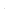 ÂN-Hát: Mời bạn vui múa ca-Đọc nhạc                          -TNKP: Vận động theo tiếng đànÔn bài hát:Bạn ơi lắng nghe-Ôn Tập đọc nhạc: TĐN số 15
13/105
13/1041A1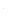 7ÂNÂN-Hát: Mời bạn vui múa ca-Đọc nhạc                          -TNKP: Vận động theo tiếng đànÔn bài hát:Bạn ơi lắng nghe-Ôn Tập đọc nhạc: TĐN số 15
13/105
13/1054A37ÂNÂN-Hát: Mời bạn vui múa ca-Đọc nhạc                          -TNKP: Vận động theo tiếng đànÔn bài hát:Bạn ơi lắng nghe-Ôn Tập đọc nhạc: TĐN số 15
13/105
13/1064A47-Hát: Mời bạn vui múa ca-Đọc nhạc                          -TNKP: Vận động theo tiếng đànÔn bài hát:Bạn ơi lắng nghe-Ôn Tập đọc nhạc: TĐN số 15
13/105
13/1075A17ÂNÂN-Ôn tập đọc nhạc số 1,2-Nhịp 2/4, 3/4 và cách đánh nhịp5
13/105
13/1085A37ÂNÂN-Ôn tập đọc nhạc số 1,2-Nhịp 2/4, 3/4 và cách đánh nhịp6
14/106
14/1011A47TCÂNTCÂN-Ôn bài hát: Mời bạn vui múa ca-Ôn Đọc nhạc-TNKP: Vận động theo tiếng đànMáy tính, Nhạc cụ gõ đệm6
14/106
14/1021A37TCÂNTCÂN-Ôn bài hát: Mời bạn vui múa ca-Ôn Đọc nhạc-TNKP: Vận động theo tiếng đàn6
14/106
14/1034A27ÂNÂNÔn bài hát:Bạn ơi lắng nghe-Ôn Tập đọc nhạc: TĐN số 16
14/106
14/1044A17ÂNÂNÔn bài hát:Bạn ơi lắng nghe-Ôn Tập đọc nhạc: TĐN số 16
14/106
14/1053A57ÂNÂNNhạc cụ Ma – Ra – Cat ( Maracas)6
14/106
14/1064A57ÂNÂNÔn bài hát:Bạn ơi lắng nghe-Ôn Tập đọc nhạc: TĐN số 1DD: 31 lượtHỌC KÌ IHỌC KÌ IHỌC KÌ IHỌC KÌ IHỌC KÌ I                              LỊCH BÁO GIẢNG MÔN ÂM NHẠC                              LỊCH BÁO GIẢNG MÔN ÂM NHẠC                              LỊCH BÁO GIẢNG MÔN ÂM NHẠC                              LỊCH BÁO GIẢNG MÔN ÂM NHẠCTUẦN HỌC THỨ 8TUẦN HỌC THỨ 8TUẦN HỌC THỨ 8TUẦN HỌC THỨ 8TUẦN HỌC THỨ 8                                 Từ ngày: 10/10/2021 - Đến ngày: 14/10/2022                                 Từ ngày: 10/10/2021 - Đến ngày: 14/10/2022                                 Từ ngày: 10/10/2021 - Đến ngày: 14/10/2022                                 Từ ngày: 10/10/2021 - Đến ngày: 14/10/2022Thứ/ngàyThứ/ngàyTiếtLớpTiết PPCTMôn(P. môn)Môn(P. môn)Tên bài giảngĐồ dùng2
17/102
17/1012
17/102
17/1022
17/102
17/1032
17/102
17/1042
17/102
17/1051A48ÂNÂN          -Ôn tập bài hát: Mời bạn vui múa ca      -TTÂN: Tiếng hát Nai Ngọc   -Nghe nhạc: Tìm bạn thânMáy tính, Nhạc cụ gõ đệm2
17/102
17/1061A38ÂNÂN          -Ôn tập bài hát: Mời bạn vui múa ca      -TTÂN: Tiếng hát Nai Ngọc   -Nghe nhạc: Tìm bạn thân2
17/102
17/1072A28ÂNÂNLuyện tập và biểu diễn3
18/103
18/1013A28ÂNÂNTổ chức hoạt động vận dụng sáng tạoMáy tính, Nhạc cụ gõ đệm3
18/103
18/1023A18ÂNÂNTổ chức hoạt động vận dụng sáng tạo3
18/103
18/1035A48ÂNÂN-Ôn tập bài hát: Reo vang bình minh, Con chim hay hót3
18/103
18/1043A48ÂNÂNTổ chức hoạt động vận dụng sáng tạo3
18/103
18/1052A38ÂNÂNLuyện tập và biểu diễn3
18/103
18/1062A58ÂNÂNLuyện tập và biểu diễn3
18/103
18/1072A18ÂNÂNLuyện tập và biểu diễn85A58ÂNÂN-Ôn tập bài hát: Reo vang bình minh, Con chim hay hót4
19/104
19/1012A38TCÂNTCÂNMáy tính, Nhạc cụ gõ đệm4
19/104
19/1022A48ÂNÂNLuyện tập và biểu diễn4
19/104
19/1032A28TCÂNTCÂNLuyện tập và biểu diễn bài hát: Con chim chích chòe 4
19/104
19/1042A18TCÂNTCÂNLuyện tập và biểu diễn bài hát: Con chim chích chòe 4
19/104
19/1054
19/104
19/1063A38ÂNÂNTổ chức hoạt động vận dụng sáng tạo4
19/104
19/1075A28ÂNÂN-Ôn tập bài hát: Reo vang bình minh, Con chim hay hót4
19/104
19/1075A28ÂNÂN-Ôn tập bài hát: Reo vang bình minh, Con chim hay hót12A48TCÂNTCÂNÔn thường thức âm nhạc: Tiếng Đàn Bầu Việt NamVận dụng sáng tạo5
20/105
20/1022A58TCÂNTCÂNÔn thường thức âm nhạc: Tiếng Đàn Bầu Việt NamVận dụng sáng tạoMáy tính, Nhạc cụ gõ đệm5
20/105
20/1031A28ÂNÂN              -Ôn tập bài hát: Mời bạn vui múa ca                              -TTÂN: Tiếng hát Nai Ngọc-Nghe nhạc: Tìm bạn thân5
20/105
20/101A18ÂNÂN              -Ôn tập bài hát: Mời bạn vui múa ca                              -TTÂN: Tiếng hát Nai Ngọc-Nghe nhạc: Tìm bạn thân5
20/105
20/1054A38ÂNÂNHọc hát: Trên ngựa ta phi nhanh5
20/105
20/1064A48ÂNÂNHọc hát: Trên ngựa ta phi nhanh5
20/105
20/1075A18ÂNÂN-Ôn tập bài hát: Reo vang bình minh, Con chim hay hót5
20/105
20/1085A38ÂNÂN-Ôn tập bài hát: Reo vang bình minh, Con chim hay hót6
21/106
21/1011A48TCÂNTCÂN         -Ôn tập bài hát: Mời bạn vui múa ca                  -TTÂN: Tiếng hát Nai Ngọc             -Ôn Nghe nhạc: Tìm bạn thânMáy tính, Nhạc cụ gõ đệm6
21/106
21/1021A38TCÂNTCÂN         -Ôn tập bài hát: Mời bạn vui múa ca                  -TTÂN: Tiếng hát Nai Ngọc             -Ôn Nghe nhạc: Tìm bạn thân6
21/106
21/1034A28ÂNÂNHọc hát: Trên ngựa ta phi nhanh6
21/106
21/1044A18ÂNÂNHọc hát: Trên ngựa ta phi nhanh6
21/106
21/1053A58ÂNÂNTổ chức hoạt động vận dụng sáng tạo6
21/106
21/1064A58ÂNÂNHọc hát: Trên ngựa ta phi nhanhDD: 31 lượt